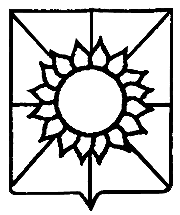 АДМИНИСТРАЦИЯ НОВОБЕРЕЗАНСКОГО СЕЛЬСКОГОПОСЕЛЕНИЯ КОРЕНОВСКОГО РАЙОНАПОСТАНОВЛЕНИЕ             от 07.06.2019                                                                                          № 74поселок НовоберезанскийО введении особого противопожарного режима 
на территории  Новоберезанского сельского поселения 
Кореновского района в летний период 2019 года
 В соответствии с Федеральным законом от 21 декабря 1994 года                     № 69-ФЗ «О пожарной безопасности», пунктом 9 статьи 14 Федерального закона от 6 октября 2003 года № 131-ФЗ «Об общих принципах организации местного самоуправления в Российской Федерации», Законом Краснодарского края от 31 марта 2000 года № 250-КЗ «О пожарной безопасности в Краснодарском крае», постановлением администрации муниципального образования Кореновский район от 6 июня 2019 года № 723 «О введении особого противопожарного режима на территории муниципального образования Кореновский район в летний период 2019 года», решением комиссии по чрезвычайным ситуациям и пожарной безопасности администрации муниципального образования Кореновский район от 6 июня 2019 года № 10, на основании введения ГКУ Краснодарского края «Территориальный центр мониторинга и прогнозирования чрезвычайных ситуаций природного и техногенного характера» на территории Кореновского района чрезвычайной пожароопасности (ЧПО) 4 класса (опасные явления) и в связи с наступлением периода созревания и уборки зерновых культур, а также в целях защиты населения и территории Новоберезанского сельского поселения Кореновского района от чрезвычайных ситуаций природного и техногенного характера, администрация Новоберезанского сельского поселения Кореновского района п о с т а н о в л я е т:1.  Ввести на территории Новоберезанского сельского поселения Кореновского района «Особый противопожарный режим» с 9 ч. 00 мин. 7 июня 2019 года до особого распоряжения.2. Запретить разведение костров и сжигание мусора в населенных пунктах, предприятиях, садовых участках, выполнение электрогазосварочных и других работ, связанных с применением открытого огня, без согласования с органами государственного пожарного надзора.2	3. Межведомственной рабочей группе по мониторингу первичных мер пожарной безопасности на территории Новоберезанского сельского поселения Кореновского района организовать патрулирование населенных пунктов силами местного населения и предприятий, расположенных на территории Новоберезанского сельского поселения Кореновского района с использованием первичных средств пожаротушения.	4.  Подготовить для возможного использования в тушении пожаров имеющуюся водовозную и землеройную технику.          5. Контроль за выполнением настоящего постановления оставляю за собой.6. Постановление вступает в силу со дня его подписания. Исполняющий обязанности главы Новоберезанского сельского поселения Кореновского района                                                                       П.С. Тыртычный3ЛИСТ СОГЛАСОВАНИЯпроекта постановления администрацииНовоберезанского сельского поселения Кореновского районаот_____________ №_____  «О введении особого противопожарного режима 
на территории  Новоберезанского сельского поселения 
Кореновского района в летний период 2019 года»Проект подготовлен и внесен:Ведущий специалист общего отделаадминистрации Новоберезанского сельского поселения Кореновского района                                                               С.И. БуланПроект согласован:Начальник общего отделаадминистрации Новоберезанского сельскогопоселения Кореновского района                                                            В.Ю. ЗленкоСпециалист 1 категории общего отделаадминистрации Новоберезанского сельского поселения Кореновского района                                                             В.Г. НаддалАДМИНИСТРАЦИЯ НОВОБЕРЕЗАНСКОГО СЕЛЬСКОГОПОСЕЛЕНИЯ КОРЕНОВСКОГО РАЙОНАПОСТАНОВЛЕНИЕ             от __________________                                                                    № ________поселок НовоберезанскийО введении особого противопожарного режима 
на территории  Новоберезанского сельского поселения 
Кореновского района в летний период 2019 года
 В соответствии с Федеральным законом от 21 декабря 1994 года                     № 69-ФЗ «О пожарной безопасности», пунктом 9 статьи 14 Федерального закона от 6 октября 2003 года № 131-ФЗ «Об общих принципах организации местного самоуправления в Российской Федерации», Законом Краснодарского края от 31 марта 2000 года № 250-КЗ «О пожарной безопасности в Краснодарском крае», постановлением администрации муниципального образования Кореновский район от 6 июня 2019 года № 723 «О введении особого противопожарного режима на территории муниципального образования Кореновский район в летний период 2019 года», решением комиссии по чрезвычайным ситуациям и пожарной безопасности администрации муниципального образования Кореновский район от 6 июня 2019 года № 10, на основании введения ГКУ Краснодарского края «Территориальный центр мониторинга и прогнозирования чрезвычайных ситуаций природного и техногенного характера» на территории Кореновского района чрезвычайной пожароопасности (ЧПО) 4 класса (опасные явления) и в связи с наступлением периода созревания и уборки зерновых культур, а также в целях защиты населения и территории Новоберезанского сельского поселения Кореновского района от чрезвычайных ситуаций природного и техногенного характера, администрация Новоберезанского сельского поселения Кореновского района п о с т а н о в л я е т:1.  Ввести на территории Новоберезанского сельского поселения Кореновского района «Особый противопожарный режим» с 9 ч. 00 мин. 7 июня 2019 года до особого распоряжения.2. Запретить разведение костров и сжигание мусора в населенных пунктах, предприятиях, садовых участках, выполнение электрогазосварочных и других работ, связанных с применением открытого огня, без согласования с органами государственного пожарного надзора.2	3. Межведомственной рабочей группе по мониторингу первичных мер пожарной безопасности на территории Новоберезанского сельского поселения Кореновского района организовать патрулирование населенных пунктов силами местного населения и предприятий, расположенных на территории Новоберезанского сельского поселения Кореновского района с использованием первичных средств пожаротушения.	4.  Подготовить для возможного использования в тушении пожаров имеющуюся водовозную и землеройную технику.          5. Контроль за выполнением настоящего постановления оставляю за собой.6. Постановление вступает в силу со дня его подписания. Исполняющий обязанности главы Новоберезанского сельского поселения Кореновского района                                                                       П.С. Тыртычный